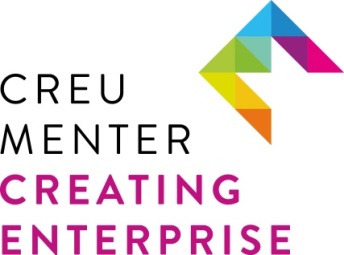 Why do you want to volunteer with Creating Enterprise?Which days are you available to volunteer?Monday		Tuesday	  	Wednesday	  	Thursday	Friday		   	Weekends		Evenings	How many hours can you commit each week? 	How did you hear about us? __________________________________________________________I am interested in volunteering in:________________________________________________________________________________________________________________________________________________________________________________________________________________________________________________________________________________________________________________________________________I don’t know what I would like to volunteer in – tick box      Please outline any relevant skills you have:Do you have a disability		Yes / NoIf Yes – please give details:___________________________________________________________Creating Enterprise will use the information supplied by you for the purposes of providing support for employment, training and volunteer opportunities.  We will share this information with relevant third parties for these purposes only.  A more detailed breakdown on how we process personal data can be found on our website.We may also use photos of you for promotional and marketing purposes.  Please tick this box to confirm you agree to this.       By signing this form you acknowledge that you have read and understood the information above.Signed:……………………………………………………………… Print:……………………………………………….. Date:……………Please return completed forms to:Email: volunteering@creatingenterprise.org.ukPhone: 01492 588980Address: Creating Enterprise, Cartrefi Conwy Business Park, Station Road, Mochdre LL28 5EFName:Address:Post Code:Telephone Number:Email Address:Do you live in a Cartrefi Conwy property?